EdTech Talk  	Date : 5 March 2017 Time : 9.00-12.00 / Audience  32 personsTheme:  	Grand Opening and Relax Active Learning and ChallengingCrazy Journey to Opening Learning World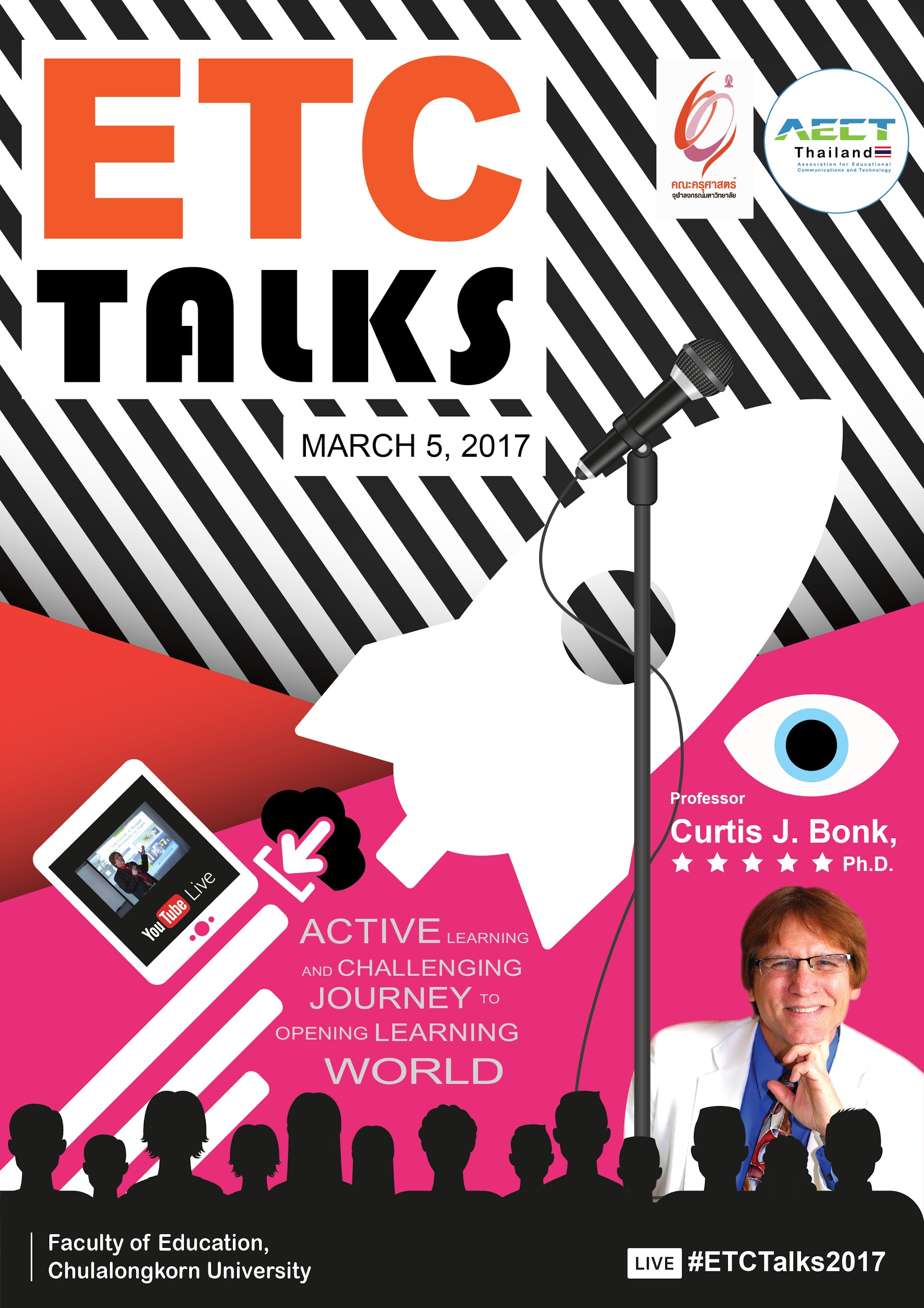 Live  09.15 A.M Time Detail Remarks09.15-09.20Mc : say hello and introduce President of chulalongkorn university, Dean of faculty of education , President of  Technology Education Association, Head of ETC department and Faculties.  09.20-09.30MC : introduce game “word crowd” When you hear  “ The world is open” what is come up on your mind? “Link Game” The world is open : https://answergarden.ch/437757 09.30-10.154-5 Audiences brings up book exerpts: Bonk responds/talks10.15-10.35Take a break Activity with robot during break : Audiences answer questions to get the price to be a  true fan of faculty of education, chulalongkorn university10.35-11.30 4-5 Audiences brings up book exerpts: Bonk responds/talk (continue) 